CHAT INSTITUCIONALLa sala de chat es un lugar para comunicarse con la Empresa de Desarrollo Urbano de Armenia EDUA y resolver sus dudas puntuales desde nuestro sitio Web.Nuestro chat se encontrará activo los días Martes y Jueves en los siguientes horarios:En la MañanaHora de inicio: 8:00 a.m.Hora de finalización: 9:00 a.m.En la TardeHora de inicio: 4:00 p.m.Hora de finalización: 5:00 p.m.¿COMO INGRESAR?El chat se encuentra disponible solo en la página Institucional de la Edua http://edua.gov.co. Para ingresar a nuestro chat puede hacerlo de la siguiente forma:Haciendo clic en el icono que se muestra en la parte inferior de la página !Estamos en línea¡Imagen 1: Página de inicio www.edua.gov.co chat activo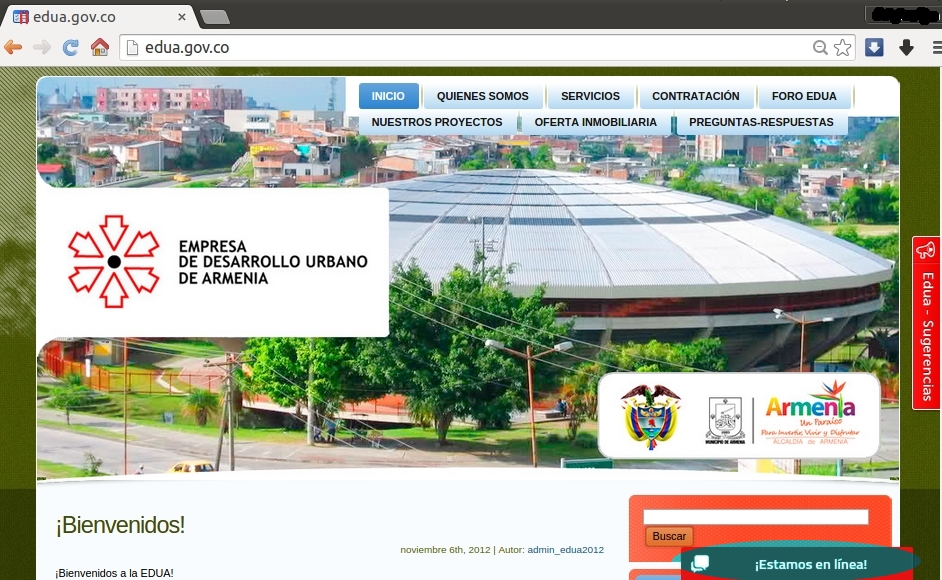 Al hacer clic se desplegará la ventana del chat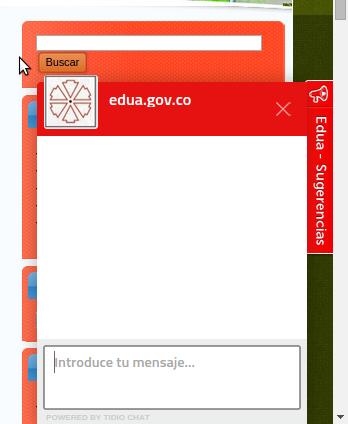 Imagen 2: Ventana del chat1- Caja de texto para escribir2- Conversación activaSi en el momento que necesite hacer alguna consulta, no nos encontramos disponibles, encontrará un mensaje como se muestra en la gráfica.Hacer clic sobre este  Sin conexión: !enviar mensaje¡Imagen 3: Página de inicio www.edua.gov.co chat inactivo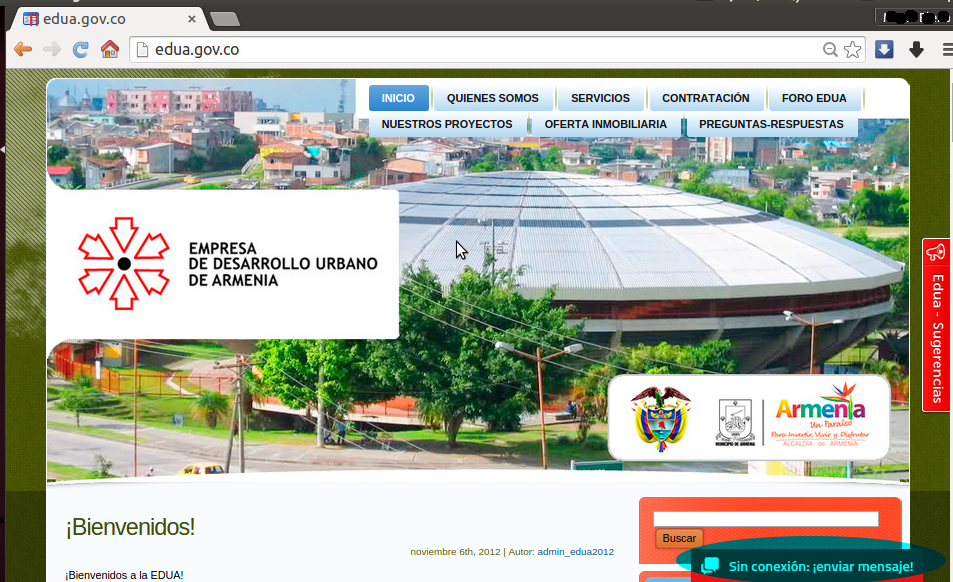 Al hacer clic se desplegará la ventana del chat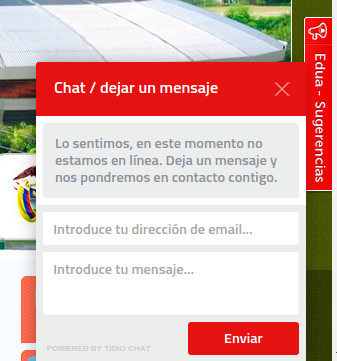 Imagen 4: Ventana del chat / dejar mensaje1- Caja de texto para escribir el correo electrónico.2- Caja de texto para escribir el mensaje.3- Botón para enviar.SEBASTIAN CONGOTE POSADAGerenteProyecto y elaboró:	                María Elena Correa Cardona, ContratistaRevisó:			Equipo de Calidad y MECI